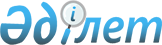 "2010 жылғы 15 қыркүйектегі № 19 А.Тоқмағанбетов ауылдық округіндегі көшеге атау беру туралы" шешімінің күшін жою туралыҚызылорда облысы Сырдария ауданы АсқарТоқмағанбетов ауылдық округі әкімінің 2014 жылғы 21 қарашадағы № 9 шешімі      Қазақстан Республикасының 2001 жылғы 23 қаңтардағы № 148 "Қазақстан Республикасындағы жергілікті мемлекеттік басқару және өзін-өзі басқару туралы" Заңына, Қазақстан Республикасының 1993 жылғы 8 желтоқсандағы N 4200 "Қазақстан Республикасының әкiмшiлiк-аумақтық құрылысы туралы" Заңына және Қазақстан Республикасының 1998 жылғы 24 наурыздағы "Нормативтiк құқықтық актiлер туралы" N 213 Заңына және Сырдария аудандық прокуратурасының заңдылықты бұзушылықтарды жою туралы 2014 жылғы12 қарашадағы №2-1007-14-02547 санды ұсынысына сәйкес ШЕШЕМІН: 

      1. Асқар Тоқмағанбетов ауылдық округі әкімінің "2010 жылғы 15 қыркүйектегі № 19 А.Тоқмағанбетов ауылдық округіндегі көшеге атау беру туралы" шешімі Қазақстан Республикасының 1998 жылғы 24 наурыздағы "Нормативтiк құқықтық актiлер туралы" N 213 Заңының 36 бабының 5 тармағының талаптары бұзыла отырып қабылданғандықтан күші жойылсын.

      2. Осы шешімнің қайта рәсімделіп, әділет органдарына тіркету мен орындалуына бақылау жасау ауылдық округі әкімі аппаратының жетекші маманы К.Жусуповқа жүктелсін. 


					© 2012. Қазақстан Республикасы Әділет министрлігінің «Қазақстан Республикасының Заңнама және құқықтық ақпарат институты» ШЖҚ РМК
				
      Ауылдық округінің әкімі:

Ғ.АЛДАНАЗАРОВ
